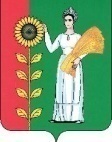 СОВЕТ  ДЕПУТАТОВСЕЛЬСКОГО  ПОСЕЛЕНИЯ  БОГОРОДИЦКИЙ  СЕЛЬСОВЕТ Добринского  муниципального  района Липецкой областиРоссийской Федерации80-я сессия V-го созываРЕШЕНИЕ23.06.2020		ж.д.ст. Плавица 			№ 223-рсО результатах публичных слушаний по проекту отчета «Об исполнении бюджета сельского поселения Богородицкий сельсовет за 2019 год»Рассмотрев , принятые  за основу  на публичных  слушаниях  рекомендации по проекту  отчета « Об исполнении  бюджета сельского поселения Богородицкий сельсовет  за 2019 год», руководствуясь Федеральным законом № 131-ФЗ от 6.10.2003 г. «Об общих принципах организации местного самоуправления в Российской Федерации», Положением «О бюджетном процессе администрации сельского поселения Богородицкий  сельсовет Добринского муниципального района Липецкой области Российской Федерации», Уставом сельского поселения и учитывая решение постоянной комиссии по экономике, бюджету и муниципальной собственности Совет депутатов сельского поселенияРЕШИЛ:1. Принять рекомендации публичных слушаний по проекту отчета « Об исполнении бюджета сельского поселения Богородицкий сельсовет за 2019 год» (прилагаются).2. Настоящее решение вступает в силу со дня его принятия.Председатель Совета депутатов сельского поселения Богородицкий сельсовет                                              А.Г.ЧубаровПриняты решением Совета депутатов сельского поселения Богородицкий сельсовет от 23.06.2020г № 223-рсРЕКОМЕНДАЦИИ участников публичных слушаний по проекту отчета «Об исполнении бюджета сельского поселения Богородицкий сельсовет за 2019 год»Публичные слушания по проекту отчета «Об исполнении бюджета сельского поселения Богородицкий сельсовет за 2019 год» проведены в соответствии с Федеральным законом от 6 октября 2003 года №131-ФЗ «Об общих принципах организации местного самоуправления в Российской Федерации», Положением «О порядке организации и проведения публичных слушаний на территории сельского поселения Богородицкий сельсовет».В публичных слушаниях приняли участие депутаты Совета депутатов Добринского муниципального района, депутаты Совета депутатов сельского поселения, руководители предприятий, организаций подведомственной территории.Заслушав и обсудив доклад по проекту отчета «Об исполнении бюджета сельского поселения Богородицкий сельсовет за 2019 год», участники публичных слушаний отмечают следующее: В доходы местного бюджета в 2019году поступило 26483,1тыс. рублей, что составило 105,5% к уточненному плану года (25092,7тыс. руб. план)ДОХОДЫ бюджета 2019  годРАСХОДЫ  бюджета 2019 год.Участники публичных слушаний решили:1. Одобрить проект отчет «Об исполнении бюджета сельского поселения Богородицкий сельсовет за 2019 год».2. Рекомендовать:2.1. Администрации сельского поселения:- продолжить работу с налоговыми органами по сокращению недоимки по налоговым платежам, увеличению поступлений в местный бюджет налоговых доходов;- разработать мероприятия по повышению эффективности работы по наращиванию собственной доходной базы местного бюджета, стабилизации экономического положения на территории сельского поселения и созданию условий для эффективной работы предприятий всех форм собственности;- обеспечить прямую взаимосвязь между результатом их использования, внедряя программно-целевые методы бюджетного планирования. Усилить контроль за целевым использованием бюджетных средств;- проанализировать эффективность использования средств, выделенных на реализацию мероприятий муниципальной программы, определяя возможность увеличения ассигнований на их выполнение;- обеспечить контроль за соблюдением главными распорядителями средств местного бюджета требований Федерального закона «О контрактной системе в сфере закупок товаров, работ, услуг для обеспечения государственных и муниципальных нужд» с целью обеспечения максимальной экономичности расходования бюджетных средств;- установить бюджет действующих обязательств и бюджет принимаемых обязательств.2.2. Совету депутатов сельского поселения:-принять отчет « Об исполнении бюджета сельского поселения Богородицкий сельсовет за 2019 год».Председательствующийпубличных слушаний							        А.Г.ЧубаровНаименование доходапланФакт  на 01.01.19% исполнения К год.НАЛОГ НА ДОХОДЫ С ФИЗ. ЛИЦ2960,02984,95100,8Налог взим., с прим.упрощенной системы налогообложения2090,03054,0146,1ЕДИНЫЙ СЕЛЬХОЗНАЛОГ16,5427,22589НАЛОГ НА ИМУЩ. С ФИЗ. ЛИЦ344,0290,284,4ЗЕМЕЛЬНЫЙ НАЛОГ(орган.)4902,05083,194ЗЕМЕЛЬНЫЙ НАЛОГ (физ.лица)467,04872,0101,0АРЕНДА ИМУЩЕСТВА (опер.управл)59,284,6142,9АРЕНДА ИМУЩЕСТВА (казна) 320,8359,6107,7Средства самообложение граждан14,619,3132,2Собственные доходы11174,112774,9114,3Безвозмездные поступления13918,613708,298,5Субсидии7269,67059,297,1Субвенции199,7199,7100Дотации5460,95460,9100Межбюджетные трансферты (районные)838,4838,4100Прочие меж. трансферты150,0150100ВСЕГО25092,726483,1105,5Наименование расходапланФакт  на 01.01.19% исполне ния к  годОбщегосударственные вопросы в т.ч.2754,62754,6100глава867,5867,5100специалисты1737,11737,1100переданные полномочия району (ревизоры, программисты, распоряжение зем. участками)150,0150,0100Другие общегосударственные вопросы (проведение мероприятий)846,1846,1100Уплата налогов35,935,9100Национальная оборона (ВУС)199,7199,7100Национальная экономика (дороги)(другие вопросы)597,8597,8100Жилищное хозяйство (взносы за капремонт мн. домов, обследование д. 8 и д. 2А, ремонт муниципального жилья)240,6240,6100Благоустройство (уличное освещение, озеленение, , вывоз мусора, песочницы, содержание пляжа, наемных рабочих, благоустройство центральной помощи, закупка контейнеров ТБО, архитектурная подсветка)11118,39312,783,7Культура8745,58745,5100Социальна политика (материальная помощь)37,337,3100Обслуживание мун. долга11100Физкультура и спорт2093,92093,9100ВСЕГО26670,724865,193,2